Manual SIPAC: Abertura de Processos Acadêmicos da PROPPG na Mesa VirtualA abertura de processos deve ser realizada através do cadastro de formulários na Mesa Virtual. Os processos poderão ser abertos somente por servidores (docentes e técnico-administrativos) que tiverem vínculo funcional ativo com a UFRRJ. Desta forma alunos, docentes/pesquisadores externos, pós-doutorandos e professores aposentados deverão solicitar à coordenação/secretaria do programa que forme o processo. Diante do exposto, a Secretaria Acadêmica da PROPPG elaborou este manual para orientar as coordenações quanto à abertura de processos acadêmicos. Acessar o SIPAC.Clicar em MESA VIRTUAL.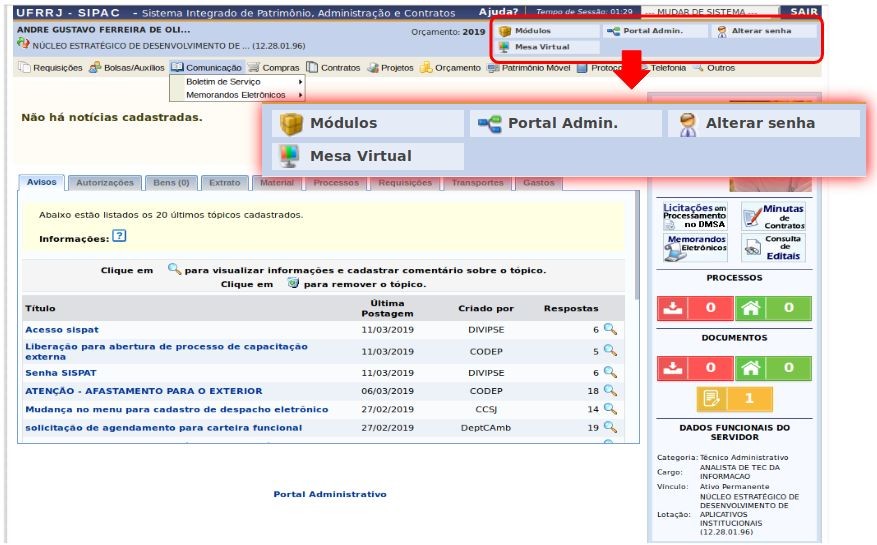 Escolher a opção DOCUMENTOS e depois CADASTRAR DOCUMENTO, no MENU da MESA VIRTUAL.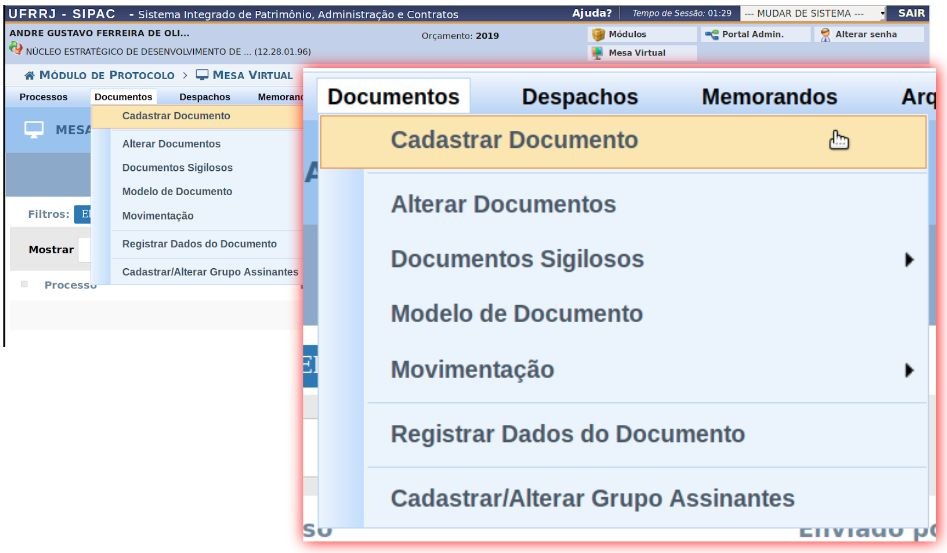 Escolher o TIPO DO DOCUMENTO que deseja CADASTRAR.       O tipo de documento é Formulário de Abertura – Assuntos Acadêmicos da Pós-GraduaçãoDetermine a NATUREZA DO DOCUMENTO: OSTENSIVOInforme o ASSUNTO DETALHADO: Texto de Livre Escolha.No campo “Forma do Documento”, selecione a opção ESCREVER DOCUMENTO e, em seguida, clique em CARREGAR MODELO. Vai abrir uma caixa de diálogo perguntando se deseja realmente carregar o modelo, clique em OK. Em seguida, o Formulário de Abertura – Assuntos Acadêmicos da Pós-Graduação vai aparecer na caixa de texto. O interessado deverá preenchê-lo e marcar um X na opção do assunto (desligamento, trancamento de curso etc) para o qual deseja formar processo. Caso o assunto não conste no formulário, a coordenação/secretaria do programa deverá entrar em contato com a PROPPG.Adicione o responsável pela assinatura, que pode ser o secretário, coordenador do curso ou docente, e assine o documento. Este formulário exige o mínimo de 1 assinante. Os assuntos de 3 a 5 também devem conter a assinatura do aluno. Os coordenadores de pós-graduação que não possuem portaria podem assinar o formulário na função de Professor do Magistério Superior.       Clique em CONTINUAR.Na tela DADOS DO ARQUIVO A SER ANEXADO, não anexe nenhum documento. Na abertura do processo, nenhum arquivo deverá ser anexado. Clique em CONTINUAR.Na tela DADOS DO INTERESSADO A SER INSERIDO, adicione o interessado no documento. Clique em INSERIR.Clique em CONTINUAR.Na tela de MOVIMENTAÇÃO INICIAL, informar a Unidade de Destino que sempre será a SEÇÃO DE ARQUIVO E PROTOCOLO GERAL (12.28.01.00.42), vinculada à PROPLADI. Clique em CONTINUAR.Na tela seguinte, clique em CONFIRMAR.Em seguida, o formulário será enviado para a Seção de Arquivo e Protocolo Geral que vai formar o processo. Posteriormente o processo será encaminhado para a unidade na qual o usuário que cadastrou o formulário está lotado e poderá ser tramitado normalmente. Somente após a formação do processo, deverão ser anexados os documentos.Qualquer dúvida, estamos à disposição nos e-mails: saproppg@ufrrj.br e saproppgufrrj@gmail.com.